Kędzierzyn-Koźle, dnia 09.05.2022 roku 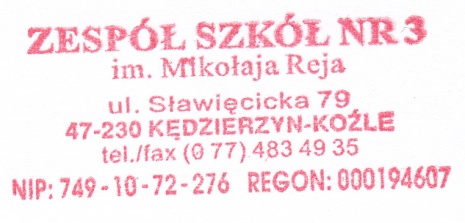 AG.26.14.2022.JSKZAPYTANIE OFERTOWEZespół Szkół Nr 3 im. Mikołaja Reja w Kędzierzynie-Koźlu, ul. Sławięcicka 79, 47-230 Kędzierzyn-Koźle, zaprasza do składania ofert w postępowaniu dotyczącym udzielenia zamówienia, którego wartość nie przekracza równowartości kwoty określonej w art. 2 ust. 1 pkt 1 ustawy z dnia 11 września 2019 r. Prawo zamówień publicznych (Dz. U. z 2019, poz. 2019 z późn. zm.) na: Usługę wykonania przeglądu instalacji elektrycznej, rezystancji izolacji elektrycznej, odgromowej, pomiaru natężenia oświetlenia, pomiaru samoczynnego wyłączenia zasilania dla Zespołu Szkół Nr 3 im. Mikołaja Reja w Kędzierzynie – Koźlu wraz dokumentacją.NAZWA I ADRES ZAMAWIAJĄCEGO:Zespól Szkół nr 3 im. Mikołaja Reja w Kędzierzynie-Koźluul. Sławięcicka 79,47-230 Kędzierzyn-Koźletel. 77 483-49-93Adres strony internetowej: www.slawiecice.edu.pl/bip/
TRYB UDZIELENIA ZAMÓWIENIA:Postępowanie prowadzone jest W TRYBIE ZAPYTANIA OFERTOWEGO, którego wartość nie przekracza równowartości kwoty określonej w art. 2 ust. 1 pkt 1 ustawy z dnia 11 września 2019 r. Prawo zamówień publicznych (Dz. U. z 2019, poz. 2019 z późn. zm.) na podstawie przepisów określonych w ustawie z dnia 23 kwietnia 1964 roku – Kodeks cywilny (tj. Dz. U. z 2020 r. poz. 1740) z zachowaniem procedur wewnętrznych ZS3.OPIS PRZEDMIOTU ZAMÓWIENIA:Przedmiotem zamówienia jest usługa wykonania okresowego pięcioletniego przeglądu i badań oraz pomiarów elektrycznych w budynkach Zespołu Szkół nr3 im. Mikołaja Reja przy ul. Sławiecickiej 79  zgodnie zPN-IEC 60364-6-61 Instalacje elektryczne w obiektach budowlanych, sprawdzenie odbiorczePN-IN 12464-1:2004 Technika oświetlenia, oświetlenie miejsc pracyPN-IEC 61024-1:2001 Ochrona odgromowa obiektów budowlanych
W skład których wchodzą:Pomiar rezystancji izolacji instalacji elektrycznej,pomiar stanu ochrony za pomocą samoczynnego wyłączenia zasilaniapomiar skuteczności ochrony przeciwporażeniowej-badanie wyłączników różnicowo-prądowychpomiar natężenia oświetlenia światłem sztucznympomiar rezystancji uziemienia instalacji odgromowejZakres pięcioletniego przeglądu instalacji elektrycznej i odgromowej powinien obejmować w szczególności oględziny instalacji elektrycznej, urządzeń elektrycznych oraz osprzętu narażonych na szkodliwe działanie atmosferyczne i niszczące działanie czynników występujących podczas użytkowania obiektu na zewnątrz budynków oraz we wszystkich pomieszczeniach każdego z 4 budynków będącego w posiadaniu Zespołu Szkół Nr 3 . Sprawdzenie wizualne instalacji elektrycznych w zakresie stanu prawidłowości połączeń, izolacji i ułożenia przewodów, sprawdzenie wizualne instalacji elektrycznych w zakresie prawidłowości osprzętu zabezpieczeń i środków ochrony od porażeń, sprawdzenie kompletności tablic i oznaczeń. W zakresie instalacji odgromowej sprawdzenie wizualne instalacji odgromowej w zakresie stanu prawidłowości połączeń, mocowań i ułożenia przewodów.W zakresie pięcioletniego przeglądu wykonawca użyje do przeprowadzenia badań własnego sprzętu i urządzeń oraz materiałów. Wykonawca poinformuje osobę odpowiedzialną ze strony Zamawiającego o wszelkich zauważonych podczas przeglądu nieprawidłowościach, które mogłyby spowodować awarię, a w przypadku zauważenia dysfunkcji-wstępne oszacowanie kosztów naprawy. Łączna ilość punktów pomiarowych Liczba pomiarów ochronnych – 1606Liczba punktów do pomiaru instalacji odgromowej – 31Liczba punktów rezystancji izolacji – 734Liczba punktów wył. Różnicowo-prądowych – 45Liczba punktów wył. P-poż – 6W liczbie pomiarów ochronnych SA zawarte oprawy oświetleniowe i gniazda 230/400V Z przeprowadzonych przeglądów w budynkach należy sporządzić protokoły badań w ilości 1 kmpl. na każdy budynek. MIEJSCE REALIZACJI PRZEDMIOTU ZAMÓWIENIA:Miejsce prac: Zespół Szkół nr 3 im. Mikołaja Reja w Kędzierzynie-Koźlu, ul. Sławięcicka 79, 47-230 Kędzierzyn-KoźleTERMIN WYKONANIA ZAMÓWIENIA:Nie dłuższy niż 50 dni w okresie od 23.06.2022 r. do 31.08.2022 r.
TERMIN ZWIĄZANIA OFERTĄ:30 dni licząc od ostatecznego terminu składania ofert.OPIS SPOSOBU PRZYGOTOWANIA OFERTY: Zamawiający nie dopuszcza składania ofert częściowych, alternatywnych i wariantowych.Wykonawca powinien złożyć ofertę na całość zamówienia. Oferty niezawierające pełnego zakresu przedmiotu zamówienia określonego w OPZ zostaną odrzucone jako niezgodne z warunkami zapytania ofertowego.Każdy Wykonawca może złożyć tylko jedną ofertę. Złożenie więcej niż jednej oferty w postępowaniu, spowoduje odrzucenie wszystkich ofert złożonych przez Wykonawcę.Ofertę, pod rygorem odrzucenia należy sporządzić w języku polskim, w poniższych formach:Forma ofertynależy wypełnić formularz oferty, podpisać przez uprawnionego przedstawiciela, dołączyć dokumenty wymienione w niniejszego zapytania ofertowym, zeskanować i skan w formie pliku PDF przesłać na adres poczty elektronicznej e-mail: sekretriat@slawiecice.edu.pl lub dostarczyć w zamkniętej kopercie do sekretariatu szkoły pok.207lub wypełnić formularz oferty, dołączyć dokumenty wymienione w niniejszym zapytaniu ofertowego, podpisać przez uprawnionego przedstawiciela w postaci elektronicznej opatrzonej kwalifikowanym podpisem elektronicznym, a następnie przesłać na adres poczty elektronicznej e-mail: sekretariat@slawiecice.edu.plOferty niewycenione, przesłane w innej formie niż opisane powyżej nie będą rozpatrywane.Na ofertę składa się formularz oferty, W przypadku podpisania formularza oferty przez pełnomocnika wykonawcy do oferty należy dołączyć w oryginale pełnomocnictwo Wykonawcy podpisane kwalifikowanym podpisem elektronicznym lub w postaci elektronicznej opatrzonej podpisem zaufanym lub podpisem osobistym. W przypadku przedkładania kopii pełnomocnictw muszą być one potwierdzone (uwierzytelnione) notarialnie za zgodność z oryginałem kwalifikowanym podpisem elektronicznym notariusza lub w postaci elektronicznej opatrzonej podpisem zaufanym lub podpisem osobistym notariusza.Poprawki w ofercie muszą być dokonane poprzez skreślenie części poprawianej i czytelne naniesienie treści właściwej oraz opatrzone podpisem osoby/osób podpisujących ofertę w przeciwnym wypadku nie będą uwzględnione.Oferta pod rygorem odrzucenia winna być sporządzona zgodnie z wymaganiami niniejszego zapytania ofertowego, bez żadnych zastrzeżeń i uwarunkowań z uwzględnieniem zadawanych przez Wykonawców pytań 
i udzielonych przez Zamawiającego odpowiedzi. Wykonawca składający ofertę ponosi pełną odpowiedzialność za jej kompletność i zgodność z wymaganiami tegoż zapytania. W przypadku stosowania własnych druków muszą one zawierać wszystkie elementy i opisy zawarte w załączonych wzorach.Wykonawca ponosi wszystkie koszty związane z opracowaniem i złożeniem Oferty.Zmiany lub wycofanie oferty. Skuteczność zmian lub wycofanie złożonej oferty: Wykonawca może wprowadzić zmiany lub wycofać złożoną przez siebie ofertę. Zmiany lub wycofanie złożonej oferty są skuteczne tylko wówczas, gdy zostały dokonane przed upływem terminu składania ofert. Zmiana złożonej oferty. Zmiany, poprawki lub modyfikacje złożonej oferty muszą być złożone w miejscu i według zasad obowiązujących przy składaniu oferty. Wycofanie złożonej oferty. Wycofanie złożonej oferty następuje poprzez złożenie pisemnego powiadomienia podpisanego przez przedstawiciela Wykonawcy. Wycofanie należy złożyć w miejscu i według zasad obowiązujących przy składaniu oferty. Do oświadczenia musi być dołączony dokument, z którego jasno wynika, kto jest uprawniony do reprezentowania firmy Wykonawcy, a tym samym do wycofania złożonej oferty.DOKUMENTY JAKIE NALEŻY ZŁOŻYĆ WRAZ Z OFERTĄ:Do oferty należy dołączyć następujące dokumenty: Formularz oferty, sporządzony na podstawie wzoru dołączonego do niniejszego zapytania ofertowego, podpisany przez upełnomocnionego przedstawiciela wykonawcy określonego aktem rejestrowym lub pełnomocnictwem z podaniem imienia i nazwiska.ZASADY ODRZUCANIA OFERT:Oferty niezawierające pełnego zakresu przedmiotu zamówienia określonego w OPZ (wszystkich pozycji i zgodnych z opisem) zostaną odrzucone jako niezgodne z warunkami zapytania ofertowego.Zamawiający odrzuci oferty niezgodne z opisem przedmiotu zamówienia oraz warunkami niniejszego zapytania ofertowego.Zamawiający odrzuci oferty niepodpisane przez upełnomocnionego przedstawiciela wykonawcy określonego aktem rejestrowym z podaniem imienia i nazwiska.Zamawiający odrzuci oferty, które nie będą zawierały formularza oferty.Zamawiający odrzuci oferty niepodpisane przez upełnomocnionego przedstawiciela wykonawcy określonego aktem rejestrowym lub pełnomocnictwem z podaniem imienia i nazwiska.Zamawiający odrzuci oferty, które zostały złożone z naruszeniem postanowień Kodeksu Cywilnego lub Kodeksu Spółek Handlowych albo innych powszechnie obowiązujących przepisów prawa regulujących zasady reprezentacji podmiotów prowadzących działalność gospodarczą.Zamawiający odrzuci oferty, których złożenie stanowi czyn nieuczciwej konkurencji w rozumieniu przepisów
o zwalczaniu nieuczciwej konkurencji. Zamawiający może odrzucić ofertę Wykonawcy, który prowadzi z Zamawiającym spór przed sądem lub arbitrażem w sprawie dotyczącej wykonania zobowiązań lub w stosunku do Wykonawcy orzeczono 
o odszkodowaniu na rzecz Zamawiającego.Jeżeli Wykonawca nie złożył dokumentów, o których mowa powyżej w punkcie 8 lub innych dokumentów niezbędnych do przeprowadzenia postępowania (poza formularzem oferty), a także jeżeli oświadczenia lub dokumenty są niekompletne, zawierają błędy lub budzą wskazane przez Zamawiającego wątpliwości, Zamawiający wezwie do ich złożenia, uzupełnienia lub poprawienia lub do udzielania wyjaśnień w terminie przez siebie wskazanym.Brak uzupełnienia dokumentów przez Wykonawcę w wyznaczonym terminie skutkował będzie odrzuceniem oferty Wykonawcy.Wykonawcom nie przysługują żadne roszczenia w stosunku do Zamawiającego w przypadku odrzucenia oferty.Zamawiający zastrzega sobie prawo odrzucenia oferty z przyczyn formalnych w kolejnych przetargach tych Wykonawców, którzy złożą oświadczenia lub podadzą informacje niezgodne ze stanem faktycznym.Przedstawienie przez Wykonawcę informacji nieprawdziwych mających wpływ na wynik postępowania skutkować będzie odrzuceniem oferty Wykonawcy z prowadzonego postępowania, niezależnie od innych skutków przewidzianych prawem.OPIS SPOSOBU OBLICZANIA CENY:Cenę oferty należy wyliczyć zgodnie z zapisami wynikającymi z przedmiaru prac, na podstawie indywidualnej kalkulacji Wykonawcy, dla całości zamówienia, uwzględniając doświadczenie, wiedzę zawodową Wykonawcy, jak i wszelkie koszty niezbędne do wykonania przedmiotu zamówienia, koszty należnego podatku od towarów i usług VAT a także rabaty, upusty itp., których Wykonawca zamierza udzielić. Podana cena nie będzie zwiększana 
w okresie obowiązywania umowy.Cena oferty, stawki jednostkowe i ceny występujące w ofercie będą podane przez wykonawcę wyłącznie 
w złotych (PLN) z dokładnością do dwóch miejsc po przecinku. Wszystkie płatności i zobowiązania będą realizowane jedynie w złotych polskich. KRYTERIA WYBORU OFERTY I ICH ZNACZENIE: Zamawiający będzie oceniał oferty każdej części według następujących kryteriów:Punkty przyznawane osobno dla każdej części za podane wyżej kryterium będą liczone według następującego wzoru:Zamawiający uzna za ofertę najkorzystniejszą tę, która nie będzie podlegać odrzuceniu i będzie spełniać warunki niniejszego zapytania ofertowego oraz uzyska największą liczbę punktów wynikających z w/w kryteriów oceny ofert. Punkty będą liczone do dwóch miejsc po przecinku.UDZIELENIE ZAMÓWIENIA:Zamawiający - powiadamiając o tym Wykonawcę - poprawi w ofercie Wykonawcy omyłki, polegające na niezgodności oferty z zapytaniem ofertowym niepowodujące istotnych zmian w treści oferty. Wykonawca zobowiązany jest do wyrażenia pisemnej zgody na dokonanie takiego poprawienia oferty.Brak odpowiedzi ze strony Wykonawcy na dokonaną poprawkę w terminie 2 dni od doręczenia zawiadomienia przez Zamawiającego będzie traktowane jako niewyrażenie zgody na poprawienie omyłki i skutkować będzie odrzuceniem jego oferty. INFORMACJE O FORMALNOŚCIACH, JAKIE WINNY BYĆ DOPEŁNIONE PO WYBORZE OFERTY 
W CELU ZAWARCIA UMOWY W SPRAWIE ZAMÓWIENIA:Zamawiający zawrze umowę z Wykonawcą, którego oferta uzyska największą liczbę punktów wynikającą 
z przyjętych kryteriów oceny ofert oraz zostanie uznana za najkorzystniejszą.Wykonawca, którego oferta została wybrana jest zobowiązany w ciągu 5 dni od otrzymania pisemnego powiadomienia o jego wyborze, do dostarczenia dwóch egzemplarzy podpisanej umowy zawierającej zapisy 
z akceptowanych przez Wykonawcę istotnych postanowień umowy wraz z dodatkowymi zapisami uszczegóławiającymi i korygującymi wprowadzonymi przez Zamawiającego, a wynikającymi z treści złożonej oferty i zapisów zapytania ofertowego.Wykonawca, który nie dostarczy umowy w terminie określonym w pkt. powyżej może zostać uznany, iż uchyla się od zawarcia umowy. Jeżeli zamawiający uzna, że Wykonawca uchyla się od zawarcia umowy może wybrać ofertę następną w kolejności lub unieważnić postępowanie. Wykonawcom nie przysługują wobec Zamawiającego 
w takim przypadku żadne roszczenia.Dopuszcza się zmianę istotnych postanowień zawartej umowy w przypadkach jak niżej:1. Strony dopuszczają zmiany cen w przypadku:a) zmiany stawek podatku VAT na podstawie obowiązujących przepisów prawnych w tym zakresie, przy czym cena netto pozostanie niezmieniona i obowiązująca do końca trwania umowy.2. Zmian przepisów prawa powszechnie obowiązującego, które mają wpływ na treść umowy;ISTOTNE POSTANOWIENIA UMOWY: 1. Istotne postanowienia umowy stanowią załącznik nr 1 do niniejszego zapytania ofertowego.2. Zamawiający zastrzega sobie po wyborze oferty najkorzystniejszej, prawo wprowadzenia do przyszłej umowy zapisów uszczegóławiających i korygujących wynikających z treści złożonej oferty i zapisów niniejszego zapytania ofertowego.MIEJSCE I TERMIN SKŁADANIA OFERTY:Miejsce składania ofert: Ofertę proszę złożyć w nieprzekraczalnym terminiedo dnia 24.05-2022 do godz. 10:00na adres e-mail: sekretariat@slawiecice.edu.pllub w sekretariacie szkoły pok. 207Oferty otrzymane przez Zamawiającego po terminie składania ofert nie będą rozpatrywane.Zamawiający nie przewiduje publicznego otwarcia ofert. Wykonawca na życzenie otrzyma potwierdzenie złożenia oferty z datą i godziną wpływu.Zamawiający poinformuje Wykonawców o wynikach postępowania.SPOSÓB POROZUMIEWANIA SIĘ ZAMAWIAJĄCEGO Z WYKONAWCAMI:Dla potrzeb niniejszego postępowania Zamawiający ustala, że porozumiewanie się z Wykonawcami w zakresie oświadczeń, wniosków, zawiadomień oraz informacji dotyczących postępowania odbywać się będzie drogą elektroniczną. Przekazywanie informacji drogą elektroniczną odbywać się będzie na następujący adres mailowy: jsrokosz@slawiecice.edu.pl za potwierdzeniem otrzymania wiadomości. Osoby uprawnione do kontaktu z wykonawcami: zakresie merytorycznym i formalnym osobami upoważnionymi do kontaktu z Wykonawcami są: DODATKOWE INFORMACJE: Zamawiający zastrzega sobie możliwość zmiany lub odwołania postępowania o udzielenie zamówienia w każdym czasie bez podania przyczyny, a Wykonawcy nie przysługuje wobec Zamawiającego w takim przypadku żadne roszczenie. Zamawiający zastrzega sobie prawo do przeprowadzenia negocjacji i/lub dogrywki (ofert dodatkowych) z Wykonawcami.O terminie negocjacji i/lub dogrywki (ofertach dodatkowych) Zamawiający powiadomi Wykonawcę/Wykonawców z odpowiednim wyprzedzeniem.Zamawiający zastrzega sobie możliwość zmiany lub odwołania warunków postępowania.Zamawiający zastrzega sobie prawo do unieważnienia lub zamknięcia postępowania o udzielenie zamówienia, na każdym jego etapie bez podania przyczyny.Zamawiający, zgodnie z art. 13 ust. 1 i 2 rozporządzenia Parlamentu Europejskiego i Rady (UE) 2016/679 z dnia 27 kwietnia 2016 r. w sprawie ochrony osób fizycznych w związku z przetwarzaniem danych osobowych i w sprawie swobodnego przepływu takich danych oraz uchylenia dyrektywy 95/46/WE (ogólne rozporządzenie o ochronie danych) (Dz. Urz. UE L 119 z 04.05.2016, str. 1), dalej „RODO”, informuje, że:a) w celu prowadzenia postępowania o udzielenie zamówienia publicznego na „Usługę wykonania przeglądu instalacji elektrycznej, rezystancji izolacji elektrycznej, odgromowej, pomiaru natężenia oświetlenia, pomiaru samoczynnego wyłączenia zasilania dla Zespołu Szkół Nr 3 im. Mikołaja Reja w Kędzierzynie – Koźlu wraz dokumentacją.– znak sprawy: AG.26.14.2022.JSK, prowadzonego w trybie zapytania ofertowego, przetwarzane będą dane osobowe na podstawie art. 6 ust. 1 lit. c RODO;b) administratorem Pani/Pana danych osobowych jest: Zespół Szkół nr 3 im. Mikołaja Reja w Kędzierzynie-Koźlu ul. Sławięcicka 79, 47-230 Kędzierzyn-Koźle faks: 77 483 49 93; e-mail: sekretariat@slawiecice.edu.plc) w Zespole Szkół Nr 3 im. Mikołaja Reja w Kędzierzynie-Koźlu powołano inspektora ochrony danych osobowych, kontakt: sekretariat@slawiecice.edu.pl d) odbiorcami Pani/Pana danych osobowych będą osoby lub podmioty, którym udostępniona zostanie dokumentacja postępowania w oparciu o przepisy prawa; e) Pani/Pana dane osobowe będą przechowywane, przez okres 6 lat od dnia zakończenia postępowania 
o udzielenie zamówienia, a jeżeli czas trwania umowy przekracza 4 lata, okres przechowywania obejmuje cały czas trwania umowy;f) obowiązek podania przez Panią/Pana danych osobowych bezpośrednio Pani/Pana dotyczących jest wymogiem ustawowym określonym w Kodeksie Cywilnym, związanym z udziałem w postępowaniu o udzielenie zamówienia publicznego;g) w odniesieniu do Pani/Pana danych osobowych decyzje nie będą podejmowane w sposób zautomatyzowany, stosowanie do art. 22 RODO;h) posiada Pani/Pan:• na podstawie art. 15 RODO prawo dostępu do danych osobowych Pani/Pana dotyczących;• na podstawie art. 16 RODO prawo do sprostowania Pani/Pana danych osobowych, z tym że skorzystanie 
z prawa do sprostowania nie może skutkować zmianą wyniku postępowania o udzielenie zamówienia publicznego ani zmianą postanowień umowy w zakresie niezgodnym z ustawą Pzp oraz nie może naruszać integralności protokołu oraz jego załączników;• na podstawie art. 18 RODO prawo żądania od administratora ograniczenia przetwarzania danych osobowych, 
z tym że prawo do ograniczenia przetwarzania danych osobowych, nie ma zastosowania w odniesieniu do przechowywania, w celu zapewnienia korzystania ze środków ochrony prawnej lub w celu ochrony praw innej osoby fizycznej lub prawnej, lub z uwagi na ważne względy interesu publicznego Unii Europejskiej lub państwa członkowskiego;• prawo do wniesienia skargi do Prezesa Urzędu Ochrony Danych Osobowych, gdy uzna Pani/Pan, że przetwarzanie danych osobowych Pani/Pana dotyczących narusza przepisy RODO;i)nie przysługuje Pani/Panu:• w związku z art. 17 ust. 3 lit. b, d lub e RODO prawo do usunięcia danych osobowych;• prawo do przenoszenia danych osobowych, o którym mowa w art. 20 RODO;• na podstawie art. 21 RODO prawo sprzeciwu, wobec przetwarzania danych osobowych, gdyż podstawą prawną przetwarzania Pani/Pana danych osobowych jest art. 6 ust. 1 lit. c RODO;j) Zamawiający dołoży wszelkich starań, aby zapewnić odpowiednie środki ochrony danych osobowych przed ich przypadkowym lub umyślnym zniszczeniem, przypadkową utratą, zmianą, nieuprawnionym ujawnieniem, wykorzystaniem czy dostępem, zgodnie z obowiązującymi przepisami prawa.Integralną część niniejszego zapytania ofertowego stanowią:a. formularz oferty,Załącznikami do niniejszej zapytania ofertowego są:● załącznik nr 1 – istotne postanowienia umowyAdam Kania /-/ Dyrektor Zespołu Szkół Nr 3 im. Mikołaja Reja w Kędzierzynie-KoźluNrNazwa kryteriumWaga1Cena bruto [PLN]100%Nr kryteriumWzór1Cena brutto (zł)Liczba punktów = (Cmin/Cof) * 100 * wagagdzie:Cmin – najniższa cena spośród wszystkich ofert– Cof - cena podana w badanej ofercieAdam Kania – Dyrektor Zespołu Szkół Nr 3 tel. 77 483-49-93Jolanta Srokosz-Kulik- specjalista tel. 77 483-49 35